Test silných stránek osobnostihttps://vzkvetani.benda-11.cz/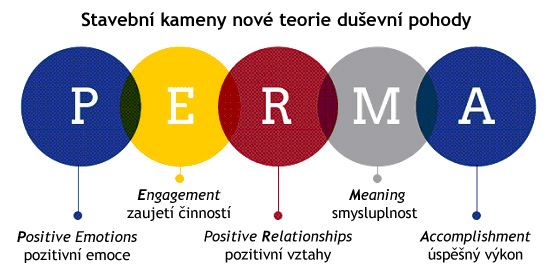 OtázkyZačátek formulářeNejdříve mi povězte něco o sobě (položky označené hvězdikou jsou povinné):         * Věk:    * Pohlaví: Muž  ŽenaJak vyplňovat dotazník?
Máme tu 48 otázek a ke správnému vyhodocení dotazníku je potřeba zodpovědět všechny otázky.
Vyplnění dotazíku zabere max 10 ~ 15 minut.
Nad otázkama moc dlouho nepřemýšlejte. Vyberte takové tvrzení, které vám v okamžiku bleskne hlavou a nejlépe vás vystihuje.
Pamatujte! Ani jedno tvrzení není správné nebo špatné! Snažte se nepodvádět a dané věci nenadhodnocovat či podceňovat.1) "Vždy se zajímám o svět kole sebe" mě vystihuje takto:
 Úplně mě vystihuje
 Spíš mě vystihuje
 Ani tak, ani tak
 Spíš mě nevystihuje
 Vůbec mě nevystihuje2) "Snadno se začnu nudit" mě vystihuje takto:
 Úplně mě vystihuje
 Spíš mě vystihuje
 Ani tak, ani tak
 Spíš mě nevystihuje
 Vůbec mě nevystihuje3) "Jsem nadšený/á, když se učím něco nového" mě vystihuje takto:
 Úplně mě vystihuje
 Spíš mě vystihuje
 Ani tak, ani tak
 Spíš mě nevystihuje
 Vůbec mě nevystihuje4) "Námám ve zvyku navštěvovat muzea nebo vzdělávácí instituce" mě vystihuje takto:
 Úplně mě vystihuje
 Spíš mě vystihuje
 Ani tak, ani tak
 Spíš mě nevystihuje
 Vůbec mě nevystihuje5) "Když to situace vyžaduje, dokážu uvažovat velmi racionálně" mě vystihuje takto:
 Úplně mě vystihuje
 Spíš mě vystihuje
 Ani tak, ani tak
 Spíš mě nevystihuje
 Vůbec mě nevystihuje6) "Mám sklon dělat ryché závěry a soudy" mě vystihuje takto:
 Úplně mě vystihuje
 Spíš mě vystihuje
 Ani tak, ani tak
 Spíš mě nevystihuje
 Vůbec mě nevystihuje7) "Rád/a vymýším nové způsoby, jak něco udělat" mě vystihuje takto:
 Úplně mě vystihuje
 Spíš mě vystihuje
 Ani tak, ani tak
 Spíš mě nevystihuje
 Vůbec mě nevystihuje8) "Většina mých přátel má větší představivost než já" mě vystihuje takto:
 Úplně mě vystihuje
 Spíš mě vystihuje
 Ani tak, ani tak
 Spíš mě nevystihuje
 Vůbec mě nevystihuje9) "Ať se nacházím v jakékoliv společenské situaci, vždy dokážu zapadnout" mě vystihuje takto:
 Úplně mě vystihuje
 Spíš mě vystihuje
 Ani tak, ani tak
 Spíš mě nevystihuje
 Vůbec mě nevystihuje10) "Příliš se mi nedaří odhadnout pocity druhých lidí" mě vystihuje takto:
 Úplně mě vystihuje
 Spíš mě vystihuje
 Ani tak, ani tak
 Spíš mě nevystihuje
 Vůbec mě nevystihuje11) "Vždy jsem schopný/á vidět věci v jejich komplexnosti" mě vystihuje takto:
 Úplně mě vystihuje
 Spíš mě vystihuje
 Ani tak, ani tak
 Spíš mě nevystihuje
 Vůbec mě nevystihuje12) "Málokdy mě někdo požádá o radu" mě vystihuje takto:
 Úplně mě vystihuje
 Spíš mě vystihuje
 Ani tak, ani tak
 Spíš mě nevystihuje
 Vůbec mě nevystihuje13) "Často zastávám odlišné názory, a to i proti silné opozici" mě vystihuje takto:
 Úplně mě vystihuje
 Spíš mě vystihuje
 Ani tak, ani tak
 Spíš mě nevystihuje
 Vůbec mě nevystihuje14) "Často mě přemůže bolest a zklamání" mě vystihuje takto:
 Úplně mě vystihuje
 Spíš mě vystihuje
 Ani tak, ani tak
 Spíš mě nevystihuje
 Vůbec mě nevystihuje15) "Vždy dokončím, co začnu" mě vystihuje takto:
 Úplně mě vystihuje
 Spíš mě vystihuje
 Ani tak, ani tak
 Spíš mě nevystihuje
 Vůbec mě nevystihuje16) "Od práce se často nechám odlákat" mě vystihuje takto:
 Úplně mě vystihuje
 Spíš mě vystihuje
 Ani tak, ani tak
 Spíš mě nevystihuje
 Vůbec mě nevystihuje17) "Své sliby vždy održím" mě vystihuje takto:
 Úplně mě vystihuje
 Spíš mě vystihuje
 Ani tak, ani tak
 Spíš mě nevystihuje
 Vůbec mě nevystihuje18) "Přátelé mi nikdy neříkají, že jsem opravdový/á, upřímný/á" mě vystihuje takto:
 Úplně mě vystihuje
 Spíš mě vystihuje
 Ani tak, ani tak
 Spíš mě nevystihuje
 Vůbec mě nevystihuje19) "V průběhu uplynulého měsíce jsem někomu dobrovolně pomohl/a" mě vystihuje takto:
 Úplně mě vystihuje
 Spíš mě vystihuje
 Ani tak, ani tak
 Spíš mě nevystihuje
 Vůbec mě nevystihuje20) "Málokdy mě štěstí druhých tak potěší jako moje vlastní" mě vystihuje takto:
 Úplně mě vystihuje
 Spíš mě vystihuje
 Ani tak, ani tak
 Spíš mě nevystihuje
 Vůbec mě nevystihuje21) "V mém životě jsou lidé, kterým zaleží na mých pocitech a na tom, abych byl/a v pohodě, stejně jako jim záleží na jejich vlastním štěstí" mě vystihuje takto:
 Úplně mě vystihuje
 Spíš mě vystihuje
 Ani tak, ani tak
 Spíš mě nevystihuje
 Vůbec mě nevystihuje22) "Je pro mně těžké přijímat lásku od druhých lidí" mě vystihuje takto:
 Úplně mě vystihuje
 Spíš mě vystihuje
 Ani tak, ani tak
 Spíš mě nevystihuje
 Vůbec mě nevystihuje23) "Když jsem členem nějaké skupiny, pracuji, jak nejlépe umím" mě vystihuje takto:
 Úplně mě vystihuje
 Spíš mě vystihuje
 Ani tak, ani tak
 Spíš mě nevystihuje
 Vůbec mě nevystihuje24) "Váhám, když mám svůj vastní zájem obětovat ve prospěch skupiny, jejímž jsem členem/kou" mě vystihuje takto:
 Úplně mě vystihuje
 Spíš mě vystihuje
 Ani tak, ani tak
 Spíš mě nevystihuje
 Vůbec mě nevystihuje25) "Ke všem lidem se chovám stejně, ať se jedná o kohokoliv" mě vystihuje takto:
 Úplně mě vystihuje
 Spíš mě vystihuje
 Ani tak, ani tak
 Spíš mě nevystihuje
 Vůbec mě nevystihuje26) "Když někoho nemám rád/a, je pro mne těžké se k němu chovat nestranně" mě vystihuje takto:
 Úplně mě vystihuje
 Spíš mě vystihuje
 Ani tak, ani tak
 Spíš mě nevystihuje
 Vůbec mě nevystihuje27) "Vždy lidi přesvědčím, aby dělali společně, bez toho, aniž bych na ně příliš naléhal/a" mě vystihuje takto:
 Úplně mě vystihuje
 Spíš mě vystihuje
 Ani tak, ani tak
 Spíš mě nevystihuje
 Vůbec mě nevystihuje28) "V plánování skupinových aktivit nejsem moc dobrý/á" mě vystihuje takto:
 Úplně mě vystihuje
 Spíš mě vystihuje
 Ani tak, ani tak
 Spíš mě nevystihuje
 Vůbec mě nevystihuje29) "Své emoce ovládám" mě vystihuje takto:
 Úplně mě vystihuje
 Spíš mě vystihuje
 Ani tak, ani tak
 Spíš mě nevystihuje
 Vůbec mě nevystihuje30) "Málokdy dodržím své předsevzetí" mě vystihuje takto:
 Úplně mě vystihuje
 Spíš mě vystihuje
 Ani tak, ani tak
 Spíš mě nevystihuje
 Vůbec mě nevystihuje31) "Vyhýbám se činnostem, které jsou nebezpečné" mě vystihuje takto:
 Úplně mě vystihuje
 Spíš mě vystihuje
 Ani tak, ani tak
 Spíš mě nevystihuje
 Vůbec mě nevystihuje32) "Někdy se v přátelských a milostních vztazích špatně vybírám" mě vystihuje takto:
 Úplně mě vystihuje
 Spíš mě vystihuje
 Ani tak, ani tak
 Spíš mě nevystihuje
 Vůbec mě nevystihuje33) "Když mi lidí lichotí, raději změním téma" mě vystihuje takto:
 Úplně mě vystihuje
 Spíš mě vystihuje
 Ani tak, ani tak
 Spíš mě nevystihuje
 Vůbec mě nevystihuje34) "Často hovořím o svých úspěších" mě vystihuje takto:
 Úplně mě vystihuje
 Spíš mě vystihuje
 Ani tak, ani tak
 Spíš mě nevystihuje
 Vůbec mě nevystihuje35) "V minulém měsíci mě nadchlo nějaké vynikající dílo (v hudbě, výtvarném umění, filmu, sportu, vědě...)" mě vystihuje takto:
 Úplně mě vystihuje
 Spíš mě vystihuje
 Ani tak, ani tak
 Spíš mě nevystihuje
 Vůbec mě nevystihuje36) "V posledním roce jsem nevytvořil/a žádný krásný výtvor" mě vystihuje takto:
 Úplně mě vystihuje
 Spíš mě vystihuje
 Ani tak, ani tak
 Spíš mě nevystihuje
 Vůbec mě nevystihuje37) "Vždy řeknu 'děkuji', i když se jedná drobnost" mě vystihuje takto:
 Úplně mě vystihuje
 Spíš mě vystihuje
 Ani tak, ani tak
 Spíš mě nevystihuje
 Vůbec mě nevystihuje38) "Málokdy se zamyslím nad tím, jakého štěstí se mi dostává" mě vystihuje takto:
 Úplně mě vystihuje
 Spíš mě vystihuje
 Ani tak, ani tak
 Spíš mě nevystihuje
 Vůbec mě nevystihuje39) "Vždy se dívám na pozitivní stránku věcí" mě vystihuje takto:
 Úplně mě vystihuje
 Spíš mě vystihuje
 Ani tak, ani tak
 Spíš mě nevystihuje
 Vůbec mě nevystihuje40) "Málokdy mám dobře promyšlený plán toho, co chci udělat" mě vystihuje takto:
 Úplně mě vystihuje
 Spíš mě vystihuje
 Ani tak, ani tak
 Spíš mě nevystihuje
 Vůbec mě nevystihuje41) "Můj život má jasně daný smysl" mě vystihuje takto:
 Úplně mě vystihuje
 Spíš mě vystihuje
 Ani tak, ani tak
 Spíš mě nevystihuje
 Vůbec mě nevystihuje42) "Nemám v životě žádné poslání" mě vystihuje takto:
 Úplně mě vystihuje
 Spíš mě vystihuje
 Ani tak, ani tak
 Spíš mě nevystihuje
 Vůbec mě nevystihuje43) "Vždy se řídím heslem Co jsme si, to jsme si..." mě vystihuje takto:
 Úplně mě vystihuje
 Spíš mě vystihuje
 Ani tak, ani tak
 Spíš mě nevystihuje
 Vůbec mě nevystihuje44) "Vždy usiluji o odvetu, pomstu" mě vystihuje takto:
 Úplně mě vystihuje
 Spíš mě vystihuje
 Ani tak, ani tak
 Spíš mě nevystihuje
 Vůbec mě nevystihuje45) "Vždy se co nejvíce snažím spojit práci s hrou" mě vystihuje takto:
 Úplně mě vystihuje
 Spíš mě vystihuje
 Ani tak, ani tak
 Spíš mě nevystihuje
 Vůbec mě nevystihuje46) "Málokdy říkám vtipné věci" mě vystihuje takto:
 Úplně mě vystihuje
 Spíš mě vystihuje
 Ani tak, ani tak
 Spíš mě nevystihuje
 Vůbec mě nevystihuje47) "Vždy se naplno vrhnu do všeho, co dělám" mě vystihuje takto:
 Úplně mě vystihuje
 Spíš mě vystihuje
 Ani tak, ani tak
 Spíš mě nevystihuje
 Vůbec mě nevystihuje48) "Často jen tak nečinně sedím nebo bloumám od ničeho k ničemu" mě vystihuje takto:
 Úplně mě vystihuje
 Spíš mě vystihuje
 Ani tak, ani tak
 Spíš mě nevystihuje
 Vůbec mě nevystihujeKonec formuláře


*
Překlad dotazníku upravila PhDr. Alena Slezáčková. Dotazník je v této odobě využíván odbornou veřejnosti v českém prostředí.
Původní verze dotazníku pochází z knihy Opravdové štěstí, 2002, Martin Seligman.
Texty a vyhodnocení otázek byli převzati z knihy Vzkvétání, 2014, Martin Seligman, Jan Melvil.
Originální verze dotazníku je dostupná na authentichappiness.org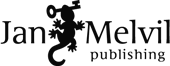 